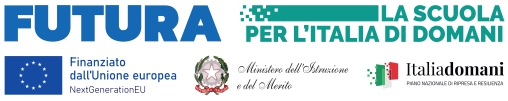 Apecchio, vedi segnaturaProt. vedi segnaturaOGGETTO: Piano nazionale di ripresa e resilienza, Missione 4 – Istruzione e ricerca – Componente 1 – Potenziamento dell’offerta dei servizi di istruzione: dagli asili nido alle università – Investimento 3.2 “Scuola 4.0. Scuole innovative, cablaggio, nuovi ambienti di apprendimento e laboratori”, finanziato dall’Unione europea – Next Generation EU – “Azione 1: Next generation classrooms - Ambienti di apprendimento innovativi” ALLEGATO “B” ALL’AVVISO   SCHEDA DI VALUTAZIONEAVVISO DI SELEZIONE per il conferimento di n. 1 incarico di PROGETTISTA per la fase tecnico-esecutiva del PNRR SCUOLA 4.0 - Azione 1 Next Generation Classrooms, per la realizzazione di n. 9 ambienti di apprendimento innovativi nella Scuola Primaria e Secondaria di I grado dell’IC “Scipione Lapi”TITOLO DEL PROGETTO: ACTIVE LEARNING CLASSROOM- AULE PER L’ APPRENDIMENTO ATTIVOCUP: D44D23000510006ISTITUTO COMPRENSIVO STATALE        
“Scipione Lapi”
Apecchio - Piobbico - Serravalle di Carda
Via S. Francesco, 5-  61042 APECCHIO (PU)Tel. 0722/989014 e-mail: psic808002@istruzione.itCodice meccanografico PSIC808002 – Codice univoco UF8WWZC.F. 82005550411GRIGLIA DI VALUTAZIONE DEI TITOLI PER ESPERTI PROGETTISTI GRIGLIA DI VALUTAZIONE DEI TITOLI PER ESPERTI PROGETTISTI GRIGLIA DI VALUTAZIONE DEI TITOLI PER ESPERTI PROGETTISTI GRIGLIA DI VALUTAZIONE DEI TITOLI PER ESPERTI PROGETTISTI GRIGLIA DI VALUTAZIONE DEI TITOLI PER ESPERTI PROGETTISTI GRIGLIA DI VALUTAZIONE DEI TITOLI PER ESPERTI PROGETTISTI ISTRUZIONE e FORMAZIONEISTRUZIONE e FORMAZIONEISTRUZIONE e FORMAZIONEn. riferimento del curriculumda compilare a cura del candidatoda compilare a cura della commissioneA1. LAUREA (vecchio ordinamento o magistrale)(non costituisce titolo di accesso)PUNTIA1. LAUREA (vecchio ordinamento o magistrale)(non costituisce titolo di accesso)110 e lode20A1. LAUREA (vecchio ordinamento o magistrale)(non costituisce titolo di accesso)100 - 11018A1. LAUREA (vecchio ordinamento o magistrale)(non costituisce titolo di accesso)< 10015A2. TITOLI POST LAUREADottorato di ricerca2 pt x ogni titolo (max 3 titoli)Max 6 Master I e II livello1 pt x ogni titolo (max 2 titoli)Max 2 Corsi di perfezionamento annuali1 pt x ogni titolo (max 1 titolo)Max 1Titolo Sostegno1 pt x ogni titolo (max 1 titoli)Max 1CERTIFICAZIONI OTTENUTE  CERTIFICAZIONI OTTENUTE  CERTIFICAZIONI OTTENUTE  B1. CERTIFICAZIONE INFORMATICHE RICONOSCIUTE DAL MINISTERO1 punti cad.Max 5B2. CERTIFICAZIONE DIDATTICHE RELATIVE ALLE METODOLOGIE INNOVATIVE 1 punti cad.Max 5ESPERIENZEESPERIENZEESPERIENZEC1. Esperienze di progettazione in azioni FSE-FESR-PNSD-altro 5 pt x ogni esperienza (max 4 esperienze) Max 20C2. Esperienze di collaudo in azioni FSE-FESR-PNSD-altro2,5 pt x ogni esperienza (max 2 esperienze)Max 5C3. Incarico di Animatore Digitale2 pt x ogni annualità (max 4 esperienze)Max 8C4. Incarico di componente Team Digitale(NON cumulabile con punto precedente)1 pt x ogni annualità (max 4 esperienze)Max 4C5. Esperienze di progettazione di interni (documentabili)1 pt x ogni esperienza (max 4 esperienze)Max 4C6. Esperienze come docente/formatore sulle tematiche in oggetto (durata minima 30 ore)1 pt x ogni esperienza (max 2 esperienze)Max 2C7. Iscrizione ad Albi professionali attinenti la tematica 1 pt x ogni iscrizione (max 2 esperienze)Max 2C8. Incarico di Funzione Strumentale1 pt x ogni annualità (max 4 esperienze)Max 4C9. Incarico di Collaboratore del Dirigente scolastico1 pt x ogni annualità (max 4 esperienze)Max 4C10. Esperienza di insegnamento Fino a 5 aa. di ruolo = 3 pt.Da 5 a 10 aa. di ruolo = 5 pt.Oltre 10 aa. di ruolo = 7 pt.Max 7TOTALE                                                                  100 PUNTITOTALE                                                                  100 PUNTITOTALE                                                                  100 PUNTILuogo e dataFirma del Partecipante_______________, __________________________________________